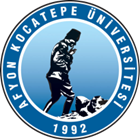 T.C.AFYON KOCATEPE ÜNİVERSİTESİSOSYAL BİLİMLER ENSTİTÜSÜT.C.AFYON KOCATEPE ÜNİVERSİTESİSOSYAL BİLİMLER ENSTİTÜSÜT.C.AFYON KOCATEPE ÜNİVERSİTESİSOSYAL BİLİMLER ENSTİTÜSÜT.C.AFYON KOCATEPE ÜNİVERSİTESİSOSYAL BİLİMLER ENSTİTÜSÜ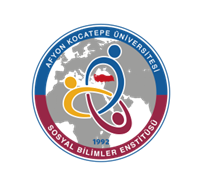 2022-2023 EĞİTİM-ÖGRETİM YILI BAHAR YARIYILI MALİYE ANABİLİM DALI TEZLİ YÜKSEK LİSANS PROGRAMI HAFTALIK DERS PROGRAMI(TEZLİ YÜKSEK LİSANS)2022-2023 EĞİTİM-ÖGRETİM YILI BAHAR YARIYILI MALİYE ANABİLİM DALI TEZLİ YÜKSEK LİSANS PROGRAMI HAFTALIK DERS PROGRAMI(TEZLİ YÜKSEK LİSANS)2022-2023 EĞİTİM-ÖGRETİM YILI BAHAR YARIYILI MALİYE ANABİLİM DALI TEZLİ YÜKSEK LİSANS PROGRAMI HAFTALIK DERS PROGRAMI(TEZLİ YÜKSEK LİSANS)2022-2023 EĞİTİM-ÖGRETİM YILI BAHAR YARIYILI MALİYE ANABİLİM DALI TEZLİ YÜKSEK LİSANS PROGRAMI HAFTALIK DERS PROGRAMI(TEZLİ YÜKSEK LİSANS)2022-2023 EĞİTİM-ÖGRETİM YILI BAHAR YARIYILI MALİYE ANABİLİM DALI TEZLİ YÜKSEK LİSANS PROGRAMI HAFTALIK DERS PROGRAMI(TEZLİ YÜKSEK LİSANS)2022-2023 EĞİTİM-ÖGRETİM YILI BAHAR YARIYILI MALİYE ANABİLİM DALI TEZLİ YÜKSEK LİSANS PROGRAMI HAFTALIK DERS PROGRAMI(TEZLİ YÜKSEK LİSANS)2022-2023 EĞİTİM-ÖGRETİM YILI BAHAR YARIYILI MALİYE ANABİLİM DALI TEZLİ YÜKSEK LİSANS PROGRAMI HAFTALIK DERS PROGRAMI(TEZLİ YÜKSEK LİSANS)2022-2023 EĞİTİM-ÖGRETİM YILI BAHAR YARIYILI MALİYE ANABİLİM DALI TEZLİ YÜKSEK LİSANS PROGRAMI HAFTALIK DERS PROGRAMI(TEZLİ YÜKSEK LİSANS)         GÜNLER         GÜNLER         GÜNLER         GÜNLER         GÜNLER         GÜNLER         GÜNLER         GÜNLERSaatPazartesiPazartesiSalıÇarşambaPerşembePerşembeCuma08:30GELİR VERGİLERİ ANALİZİ (PROF. DR. İHSAN CEMİL DEMİR)(ODA NO: 216)GELİR VERGİLERİ ANALİZİ (PROF. DR. İHSAN CEMİL DEMİR)(ODA NO: 216)YEREL YÖNETİMLER MALİYESİ (DOÇ. DR. İSMAİL CİĞERCİ)(ODA NO: 205)VERGİ UYUŞMAZLIKLARI VE ÇÖZÜM YOLLARI (PROF. DR. KAMİL GÜNGÖR)(ODA NO: Z 015)09:30GELİR VERGİLERİ ANALİZİ (PROF. DR. İHSAN CEMİL DEMİR)(ODA NO: 216)GELİR VERGİLERİ ANALİZİ (PROF. DR. İHSAN CEMİL DEMİR)(ODA NO: 216)YEREL YÖNETİMLER MALİYESİ (DOÇ. DR. İSMAİL CİĞERCİ)(ODA NO: 205)VERGİ UYUŞMAZLIKLARI VE ÇÖZÜM YOLLARI (PROF. DR. KAMİL GÜNGÖR)(ODA NO: Z 015)10:30GELİR VERGİLERİ ANALİZİ (PROF. DR. İHSAN CEMİL DEMİR)(ODA NO: 216)GELİR VERGİLERİ ANALİZİ (PROF. DR. İHSAN CEMİL DEMİR)(ODA NO: 216)YEREL YÖNETİMLER MALİYESİ (DOÇ. DR. İSMAİL CİĞERCİ)(ODA NO: 205)VERGİ UYUŞMAZLIKLARI VE ÇÖZÜM YOLLARI (PROF. DR. KAMİL GÜNGÖR)(ODA NO: Z 015)11:30BİLİMSEL ARAŞTIRMA YÖNTEMLERİ VE YAYIN ETİĞİ (DR. ÖĞR. ÜYESİ ALİ BALKI)(ODA NO: 202)BİLİMSEL ARAŞTIRMA YÖNTEMLERİ VE YAYIN ETİĞİ (DR. ÖĞR. ÜYESİ ALİ BALKI)(ODA NO: 202)SERVET VE HARCAMA VERGİLERİ ANALİZİ (DOÇ. DR. CEYDA KÜKRER MUTLU)(ODA NO: Z 010)13:00BİLİMSEL ARAŞTIRMA YÖNTEMLERİ VE YAYIN ETİĞİ (DR. ÖĞR. ÜYESİ ALİ BALKI)(ODA NO: 202)BİLİMSEL ARAŞTIRMA YÖNTEMLERİ VE YAYIN ETİĞİ (DR. ÖĞR. ÜYESİ ALİ BALKI)(ODA NO: 202)SERVET VE HARCAMA VERGİLERİ ANALİZİ (DOÇ. DR. CEYDA KÜKRER MUTLU)(ODA NO: Z 010)14:00BİLİMSEL ARAŞTIRMA YÖNTEMLERİ VE YAYIN ETİĞİ (DR. ÖĞR. ÜYESİ ALİ BALKI)(ODA NO: 202)BİLİMSEL ARAŞTIRMA YÖNTEMLERİ VE YAYIN ETİĞİ (DR. ÖĞR. ÜYESİ ALİ BALKI)(ODA NO: 202)KAMU MALİ YÖNETİMİ (PROF. DR. HARUN CANSIZ)(ODA NO: Z 020))SERVET VE HARCAMA VERGİLERİ ANALİZİ (DOÇ. DR. CEYDA KÜKRER MUTLU)(ODA NO: Z 010)15:00KAMU MALİ YÖNETİMİ (PROF. DR. HARUN CANSIZ)(ODA NO: Z 020)16:00KAMU MALİ YÖNETİMİ (PROF. DR. HARUN CANSIZ)(ODA NO: Z 020)